Computers 8/9Ms. ToombsLearning Objective: I can Identify all the functions on a Word Processing screenDirections: Identify all the parts of the word processing screen and write it on the lines below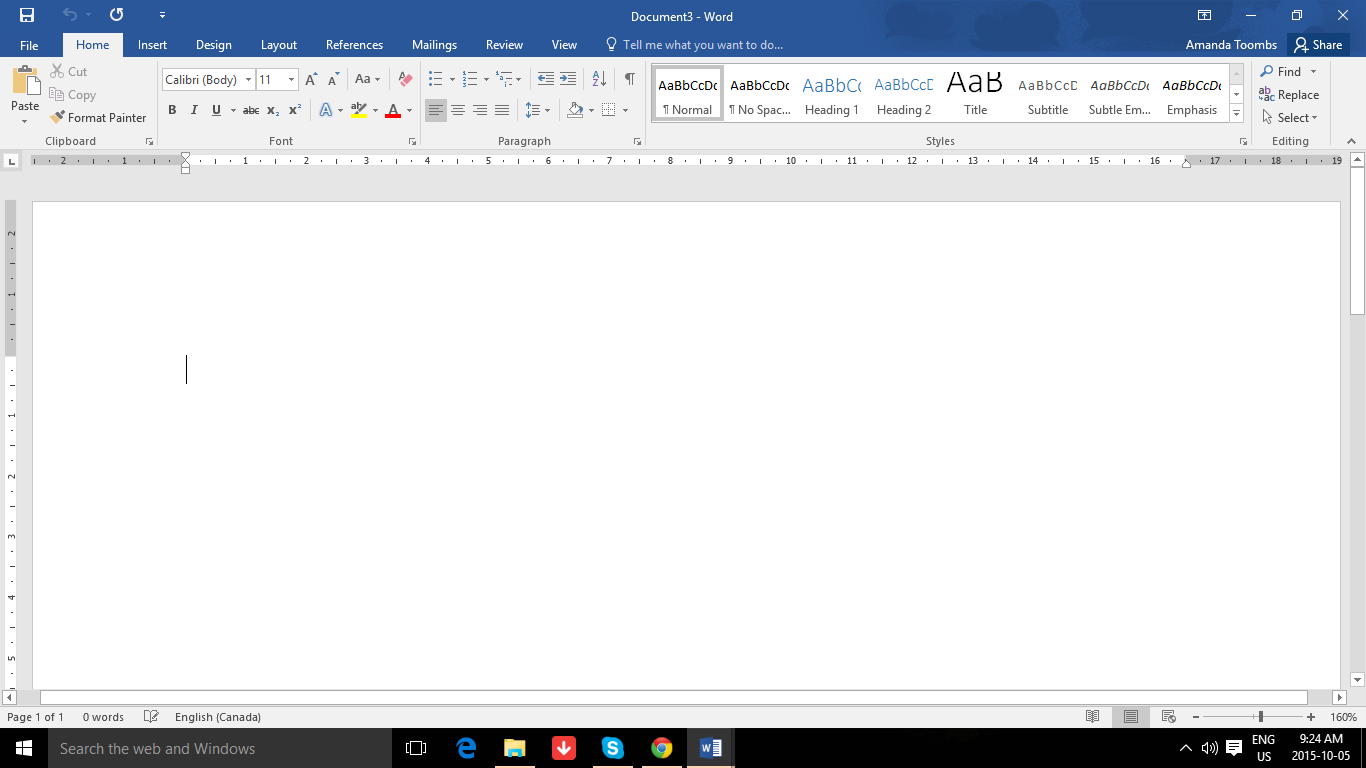 ABCDEFGHIJKLMNO